Русская грамотаТема. Предложение и слово. И. Суриков «Белый снег пушистый».Цель. определить границу между предложением и группой слов, познакомить учащихся со стихотворением И. Сурикова “Белый снег пушистый...”Задачи: - создать условия для раскрытия смысла художественного произведения (показать красоту зимней природы), развития художественно - эстетической деятельности учащихся;развивать коммуникативные навыки, умение строить предложение из слов;- развитие умения списывать, диктуя себе по слогам, и проверять свою запись.- воспитание чувства прекрасного.Ход урока.1. Организационный этап.Добрый день и добрый час!Как я рада видеть вас.Друг на друга посмотрелиИ тихонечко все сели.-Ребята, сегодня я приготовила для вас загадки.Солнце выглянет - заплачет,
Солнца нет - слезинки спрячет. (Сосульки) Бел как мел, с неба прилетел.
Зиму пролежал, в землю убежал. (Снег) Замечательный художник у окошка побывал 
Отгадайте - ка, ребята, кто окно разрисовал? (Мороз) Меня не растили, из снега слепили, 
Вместо носа ловко вставили морковку. 
Глаза - угольки, губы - сучки.
Холодный, большой, кто это такой? (Снеговик) Я антоним к слову “ лето”, 
В шубу снежную одета. 
Хоть люблю мороз сама, 
Потому что я - ... (Зима) Не колючий, светло - синий 
По кустам развешен ... (иней) - Определите, по отгадкам тему урока. На доске слово “Зима”.Слайд 1- Подумайте, какие слова вам пришли на ум, после прочтения слова. Расскажите о своих ассоциациях.- Я приготовила вам тоже стихотворение на зимнюю тему. 2. Знакомство с произведением.- А теперь закройте глазки и представьте зиму, которую описывает в своем стихотворении И.Суриков.Чтение стихотворение учителем.– Понравилось ли вам описание зимы?- Какое настроение вызвало стихотворение? (спокойное, вызывает чувство восторга, ожидания чуда)Словарная работа . Слайд 2 
пелена - покрывало
чудный – дивный, чудесный, сказочный, волшебный, фантастический
непробудно - .крепко, надолго заснул- Определите, сколько предложений в тексте? Докажите. (4) ( в конце предложения стоят точки)Чтение стихотворения учащимися.- Откройте стр. 19 “Родное слово” и прочтите самостоятельно это стихотворение.- Теперь послушаем выразительное чтение. (Алексеева Анфиса, Сватовская Ксения, Прилипко Руслан, Буб Артём)Выразительное чтение по четверостишиям. - Определить, о чем говориться в каждом четверостишии. а) снег; б) поле; в) лес; г) время года.- В паре подберите к каждой картине слова их текста.Чтение по одному четверостишию. Слайды 3,4,5,6 Учащиеся читают четверостишие и подбирают иллюстрацию к нему.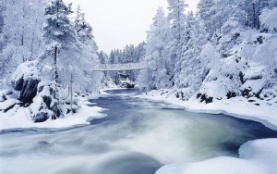 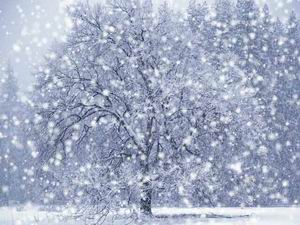 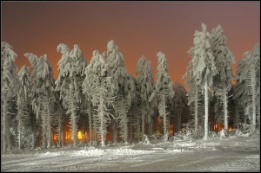 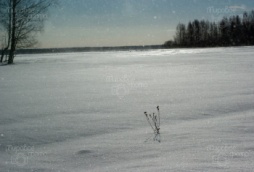 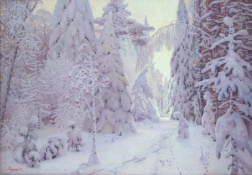 ФизминуткаЗайка серенький сидит
И ушами шевелит (дети показывают)
Зайке холодно сидеть, 
Надо лапочки погреть (дети показывают). 
Раз – два, надо лапочки погреть. 
Зайке холодно стоять, 
Надо зайке поскакать (дети скачут). 
Кто – то зайку напугал – 
Зайка – прыг – и убежал (дети садятся)3. Работа в тетради. Минутка чистописания. Слайд 7Ии  ин 	ни4. Словарная работа. Знакомство с новым словом. Слайд 8- Отгадайте загадку.Снегу  он -  любимый брат,В серебро одеть всё рад.Хоть не падал он с небес,В белый цвет покрасил лес.- С какими словами у вас ассоциируется слово «иней»? (снег и белый) Слайд 9- Запишите это слово 3 раза, поставьте ударение и подчеркните ту букву в написании которой вы можете ошибиться.(коллективно определяем место ударения в слове и «ошибкоопасное» место. Слайд 10 иней- Начертите схему слова и напишите количество букв и звуков . (1 человек у доски для проверки)5. Работа по теме урока. Работа с предложением.- Составьте предложение со словом «иней», чтобы оно соответствовало следующей схеме. ( На деревьях лежит пушистый иней.) 	.- Что мы составили? (предложение)Из чего состоит предложение? (Предложение состоит из слов.)- Как связаны слова в предложении? (Слова в предложении связаны между собой по смыслу).Запись предложения под диктовку в тетрадь.Вывод. Предложение состоит из слов. Слова в предложении связаны между собой по смыслу.Закрепление пройденного. Работа по учебнику. С.22 упражнение 3.- Прочитайте слова, которые записаны под цифрой 1.  Можно ли это назвать предложением? Почему? (слова не связаны между собой).- Составьте предложение. (Пришла холодная зима.) – О чём говорится в этом предложении? - Прочитайте слова , записанные под цифрой 2. Составьте из них предложение.  Что нужно изменить, чтобы слова были согласованы(связаны) между собой? (Изменить окончание слов) О чём говорится в нём?  (о снеге) (Белый снег лежит на деревьях, крышах домов.)По аналогии составляется 3 предложение. (Дети катаются с горки на санках.)Обобщение. Из чего состоя предложения? Как связаны слова в предложении?Итог. Резерв. Творческий этап. - Придумайте собственное стихотворение к данной рифме.снежинки, тропинки. дома, зима. - Прочитайте друг другу. (Пушистые снежинкиЛегли на тропинки.Засыпали дома,Наступила зима.)Д/з с. 19- наизусть, с. 23 упр. 4( написать отгадки в столбик, начертить схемы слов, записать количество букв и звуков)